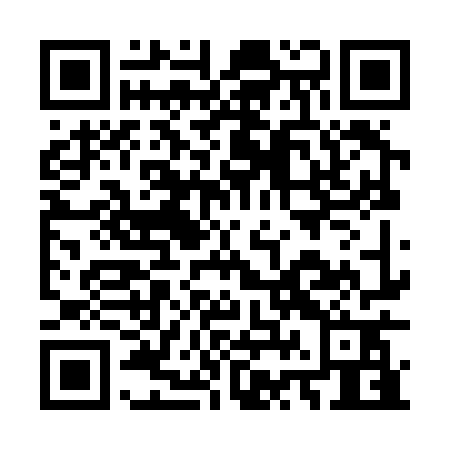 Prayer times for Altensteigdorf, GermanyWed 1 May 2024 - Fri 31 May 2024High Latitude Method: Angle Based RulePrayer Calculation Method: Muslim World LeagueAsar Calculation Method: ShafiPrayer times provided by https://www.salahtimes.comDateDayFajrSunriseDhuhrAsrMaghribIsha1Wed3:536:051:235:238:4110:442Thu3:506:041:225:238:4210:473Fri3:476:021:225:248:4410:494Sat3:456:001:225:248:4510:515Sun3:425:591:225:258:4710:546Mon3:395:571:225:258:4810:567Tue3:365:561:225:268:4910:598Wed3:335:541:225:268:5111:019Thu3:305:531:225:278:5211:0410Fri3:285:511:225:288:5411:0611Sat3:255:501:225:288:5511:0912Sun3:225:481:225:298:5611:1213Mon3:195:471:225:298:5811:1414Tue3:165:461:225:308:5911:1715Wed3:135:441:225:309:0011:1916Thu3:115:431:225:319:0211:2217Fri3:085:421:225:319:0311:2518Sat3:065:411:225:329:0411:2719Sun3:055:391:225:329:0511:3020Mon3:055:381:225:329:0711:3221Tue3:045:371:225:339:0811:3222Wed3:045:361:225:339:0911:3323Thu3:045:351:225:349:1011:3324Fri3:035:341:225:349:1111:3425Sat3:035:331:235:359:1311:3426Sun3:035:321:235:359:1411:3527Mon3:025:311:235:369:1511:3528Tue3:025:301:235:369:1611:3629Wed3:025:301:235:379:1711:3730Thu3:025:291:235:379:1811:3731Fri3:015:281:235:379:1911:38